Oproep! Wie helpt mee?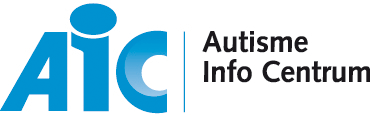 Het AIC Amersfoort zoekt per direct:nieuwe vrijwilligers voor diverse taken binnen het AIC AmersfoortHet Autisme Informatie centrum (AIC) is een informatie- en documentatiecentrum van de Nederlandse Vereniging voor Autisme (NVA). Naast inloopochtenden worden er, verspreid door het jaar, diverse themabijeenkomsten georganiseerd. Er is een mediatheek in het AIC met onder andere boeken en films. De kracht en de eigenheid van het AIC ligt in het lotgenotencontact. Ervaringsdeskundigen, zoals ouders, partners van en mensen met autisme zelf, delen hun kennis met andere geïnteresseerden.  Bent u al wat langer bekend met autisme en voelt u iets voor werken bij het AIC? Meldt u zich dan aan als vrijwilliger. Uw ervaringsdeskundigheid kan anderen ook verder helpen!Taken zijn o.a.:	Aanwezig zijn tijdens inloopochtenden (met uitzondering van de schoolvakanties en via een vast rooster)	Plannen en meehelpen bij de activiteiten en bijeenkomsten, samen met anderevrijwilligers.Wat vragen wij ?	Enthousiasme, geduld, creativiteit en overzicht kunnen bewaren bij het informeren en voorlichten van anderen	Goede contactuele vaardigheden (zoals kunnen luisteren en uitleggen)	Woonachtig zijn in de buurt van het AIC Amersfoort	NVA-lid ( of bereid dit te worden )	Ervaringsdeskundig  zijn en kennis van autisme hebben	Graag met mensen willen werken, samen in een team	Kunnen werken met de computerWij bieden o.a.:Een leuk team om mee te werkenDeskundigheidsbevordering en ondersteuning vanuit het landelijk bureau van de NVAEnthousiast geworden! Geef je op als vrijwilliger, want zonder vrijwilligers geen AIC! Voor informatie en aanmelding: mail naar aic_amersfoort@live.nl Voor meer algemene informatie over de NVA en het AIC zie ook  www.autisme.nl.